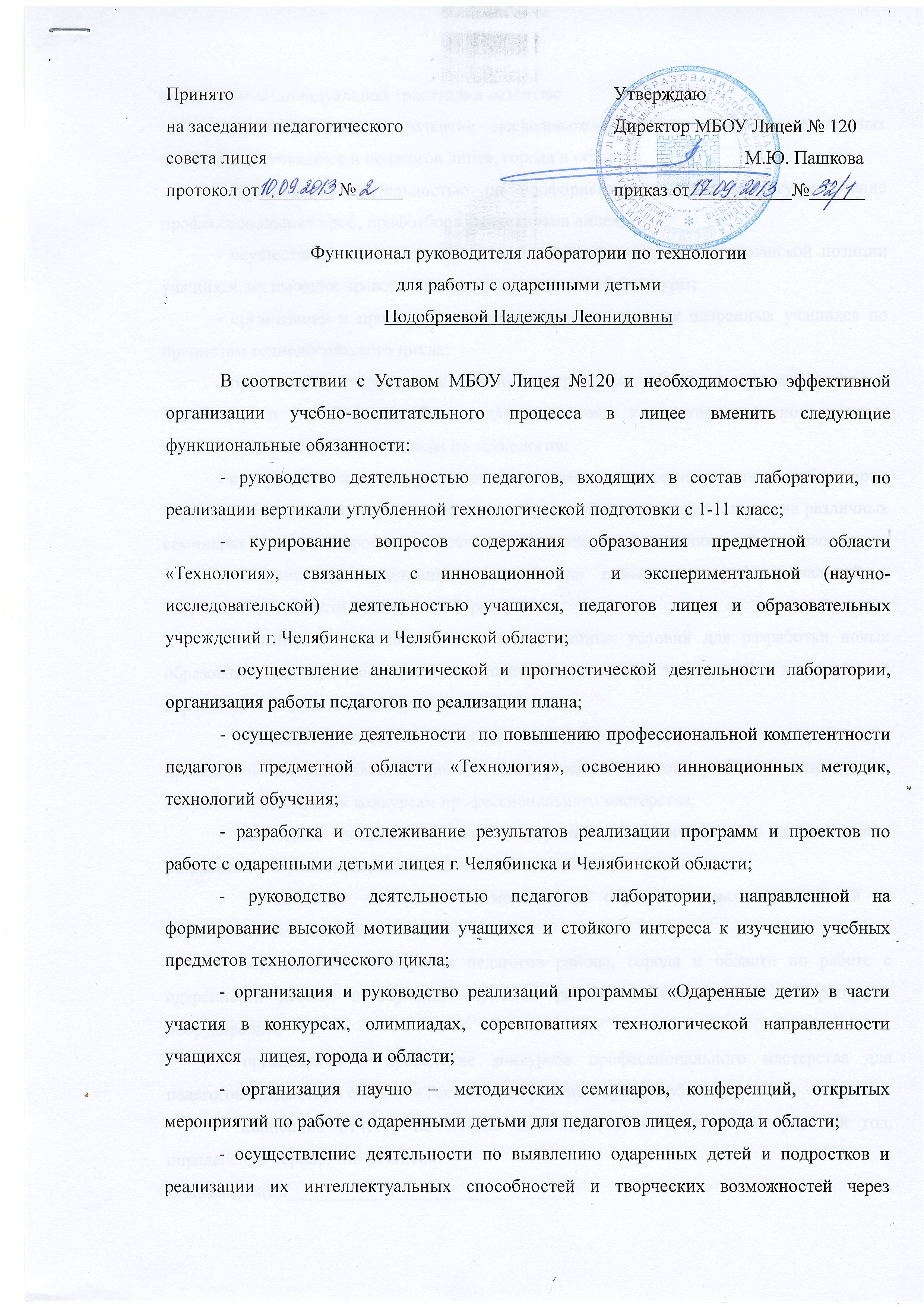 построение индивидуальной траектории развития;- формирование и развитие исследовательских, поисковых и проектных компетенций учащихся и педагогов лицея, города и области; - руководство деятельностью по профориентации учащихся, осуществление профессиональных проб, профотбора выпускников лицея; - осуществление деятельности   по воспитанию активной гражданской позиции учащихся, их высоких нравственных качеств и духовной культуры; - организация и проведение олимпиад и конкурсов для одаренных учащихся по предметам технологического цикла; - организация и проведение учебно-тренировочных сборов команд школьников г. Челябинска и Челябинской области для подготовки к участию в региональном и заключительном этапах олимпиады по технологии;- курирование вопросов распространения передового опыта педагогов лаборатории через публикацию статей в печатных изданиях   и публичное представление на различных семинарах, конкурсах профессионального мастерства, конференциях, мастер - классах; - создание мотивационных условий для повышения профессиональной и творческой активности педагогов лаборатории; - создание организационных и мотивационных условий для разработки новых образовательных программ, учебно-методических пособий, технологий и их успешной апробации для педагогов лаборатории;- оказание практической помощи педагогическим работникам в разработке и проведении индивидуальных работ, моделировании уроков, учебно-познавательных ситуаций, подготовке к конкурсам профессионального мастерства;- ежегодное пополнение базы электронных методических и дидактических разработок учителей предметной области «Технология»;- организация сетевого взаимодействия образовательных организаций и образовательных систем; -  организация стажировок педагогов района, города и области по работе с одаренными детьми и обучению приемам работы на современном лабораторном оборудовании; - организация и проведение конкурсов профессионального мастерства для педагогов предметной области «Технология» района, города и области;- написание отчётов по итогам деятельности лаборатории за учебный год, определение перспектив развития. Ознакомлен(а):___________(__________________)